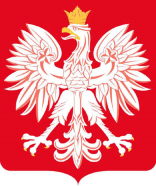 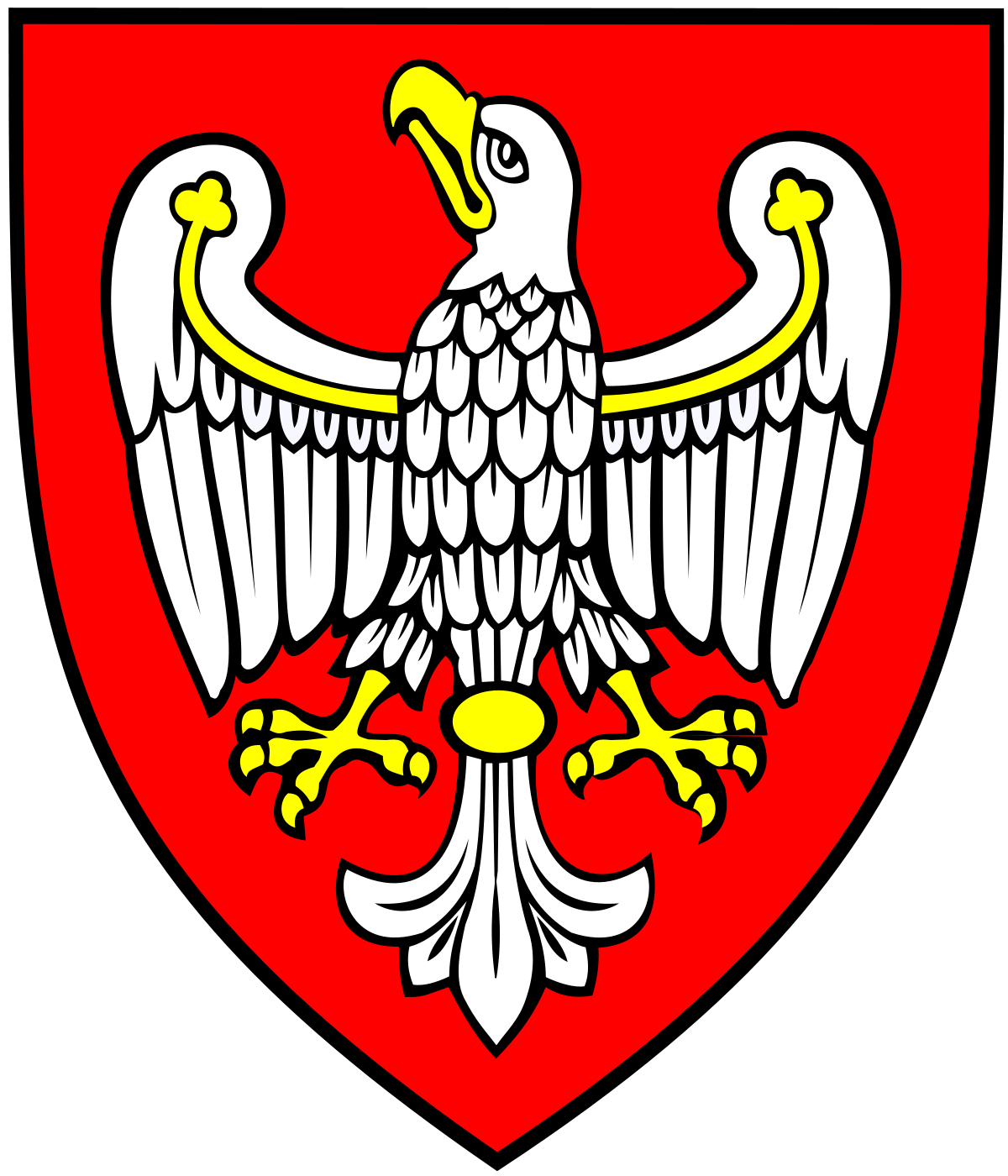 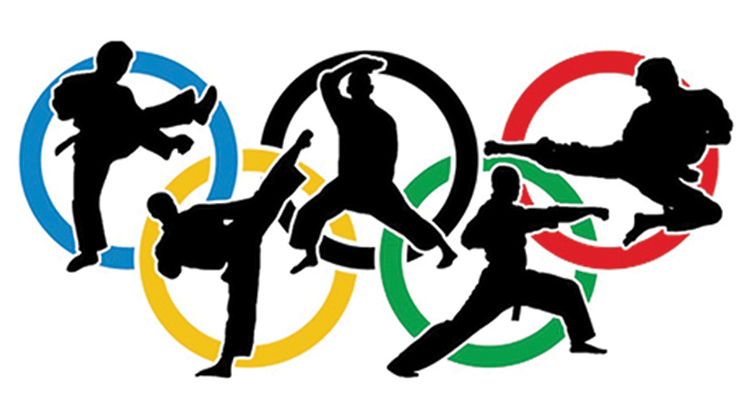 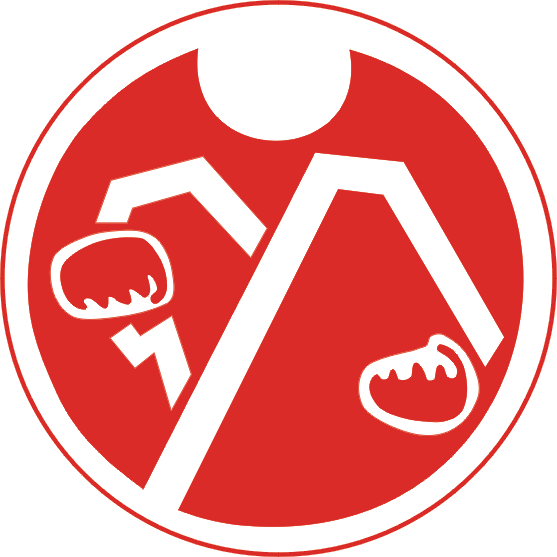     Polski Związek Karate OŚ AZS PoznańSucholeskie Stowarzyszenie Sportowe                                                  Fighter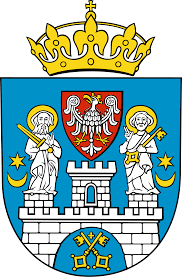 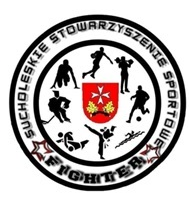 zaprasza na Mistrzostwa Polski U-21   w Karate Olimpijskim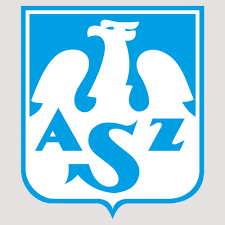 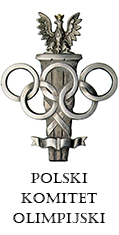     Juniorów, Juniorów Młodszych                   i Młodzieżowców   	               Poznań  2020 r. 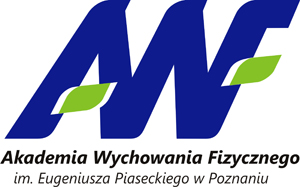 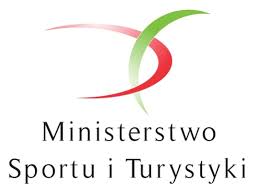                      REGULAMINTERMIN –   07.11.2020.MIEJSCE – Hala Dydaktyczno-Sportowa AWF Poznań Ul. Królowej Jadwigi 27/39 61-001 PoznańCEL ZAWODÓW         Wyłonienie najlepszych zawodników i zawodniczek          poszczególnych konkurencjach, popularyzacja karate olimpijskim          jako sportu olimpijskiego, wyłonienie Kadry Narodowej na 2021r.ORGANIZATORZYSucholeskie Stowarzyszenie Sportowe Fighter,Polski Związek Karate.OŚ AZS PoznańWARUNKI UDZIAŁUzgłoszenia startujących do 6 Listopada 2020r. – wyłącznie on-line przez stronę https://karatecup.pl/zgłoszenia mogą dokonywać kluby PZK po uzyskaniu akredytacji z systemu,opłacona przez Klub licencja członkowska PZK na rok 2020aktualne licencje zawodnicze, dokumenty ubezpieczenia od NNW, aktualne badania lekarskie, uiszczona opłata startowa, dowód tożsamości ze zdjęciem, stopień wyszkolenia: Junior młodszy min.: 7 kyuw kata oraz 6 kyu w kumite, Junior – minimum  6 kyu w kataoraz 5 kyu w kumite, Młodzieżowiec – minimum 3 kyu w kata oraz kumite, stopnie wyszkolenia potwierdzone certyfikatem Polskiego Związku Karate.    aby zakwalifikować się do udziału w MP należy wziąć udział w    turniejach kwalifikacyjnych, które odbędą się:    a. w Szczecinie,    b. w Legnicy-       do udziału w MP kwalifikuje się w każdej kategorii 16 najlepszych zawodników         z zawodów kwalifikacyjnych, w Szczecinie i Legnicy   -    program  www.poland-karate.plUWAGA: PRZYPOMINAMY RÓWNIEŻ O ISTOTNEJ ZMIANIE W CZĘŚCI A REGULAMINU KLASYFIKACJI SYSTEMU SPORTU MŁODZIEŻOWEGO ( http://sport-mlodziezowy.pl/images/Regulamin_SSM_2019_cz_A.pdf). Od tego roku pojawił się nowy zapis dotyczący przesyłanych do nas klasyfikacji końcowych z zawodów. Jedną z wymaganych informacji jest numer PESEL, który powinien być przypisany do każdego z zawodników znajdujących się w klasyfikacji.  LOSOWANIE - odbędzie się po zakończeniu kontroli i weryfikacji dokumentów,OPŁATĘ STARTOWĄ-  70 zł za konkurencję indywidualną -  120 zł za konkurencję drużynową - 150 zł kumie drużynowe seniorów   uiszczamy gotówką w biurze w dniu zawodów,TERMIN ZGŁOSZENIA  - dokonania bezpłatnych zmian w zgłoszeniu upływa4-11-2020  po tym terminie każda zmiana w zgłoszeniu (przepisania zawodnika do    innej kategorii wagowej, dopisanie zawodnika) będzie wiązało się z uiszczeniem dodatkowej opłaty w wysokości 30 zł za każdą zmianę, - po oficjalnym losowaniu nie ma możliwości dopisania zawodnika do konkurencji,- w dniu zawodów nie będzie możliwości dokonania jakichkolwiek zmian oprócz wykreślenia zawodnika,- w dniu zawodów będzie możliwość jedynie zważenia zawodnika na hali po uprzednim zgłoszeniu tego faktu organizatorowi.- w zgłoszeniu zawodników obowiązkowo musi być podany PESEL zawodnikaWIEK ZAWODNIKÓWzawodnicy będą kwalifikowani do poszczególnych kategorii wiekowych ze względu na dzienną datę urodzenia w pierwszym dniu zawodów:junior młodszy – 14 – 15 lat,junior – 16 – 17 lat,młodzieżowiec – 18 – 20 lat.PRZEPISY mistrzostwa zostaną rozegrane wg aktualnych przepisów PZK, konkurencje kata drużynowe juniora młodszego i juniora zostaną rozegrane jako połączone 14 – 17 lat wg przepisów PZKorganizator nie zabezpiecza pasów startowych dla uczestników mistrzostw, sprzęt ochronny zgodny z przepisami PZK,wykaz obowiązującego sprzętu ochronnego widnieje na stronie PZK,tylko licencjonowani trenerzy mogą przebywać w wyznaczonym przepisami miejscu wyłącznie w dresie klubowym i ważną widoczną licencją trenerską,w obszarze pola walk mogą przebywać tylko zawodnicy i ich trenerzy aktualnie toczący walki oraz sędziowie.istnieje możliwość uzupełnienia drużyny kata młodzieżowców jednym zawodnikiem z niższej kategorii wiekowej (juniorów),w konkurencjach, w których obsada jest niepełna (min. 4 zawodników lub drużyn), nie będzie przyznawany tytuł Mistrza Polski ani punktacja do Rankingu oraz klasyfikacji końcowej Mistrzostw, kategoria taka może też zostać odwołana.KONKURENCJE POSTANOWIENIA KOŃCOWE kwestie sporne rozstrzyga Sędzia Główny w porozumieniu z organizatorem, złożenie protestu dotyczącego decyzji sędziowskiej – po wpłaceniu wadium w wysokości 300 zł., organizator nie ponosi odpowiedzialności za rzeczy zaginione, za ewentualne szkody poczynione przez uczestnika zawodów odpowiedzialność ponosi jego klub, ekspozycja i sprzedaż towarów – tylko za zgodą organizatora, przy weryfikacji zgłoszeń przed zawodami należy posiadać kopię zgłoszenia zawodników, kontakt z organizatorem: Mariusz Siebert tel. 608-331-944 lub 695-444-416, mail: mariusz.siebert@gmail.com Zgodnie z informacją która ukazała się na stronie PZK 25.04.2013r. dotyczącą współzawodnictwa sportowego w ramach Międzywojewódzkich Mistrzostw Młodzików i Mistrzostw Polski Juniorów Młodszych w Karate WKF w roku 2014., Polski Związek Karate informuje, że zgodnie z „Częścią Ogólną Regulaminu Współzawodnictwa Sportowego Dzieci Młodzieży” Polskiej Federacji Sportu Młodzieżowego w punkcie 3.3. zawarta jest informacja, która mówi, iż „Zawodnik jest klasyfikowany i zdobywa punkty zaliczane do współzawodnictwa sportowego tylko w jednej kategorii wiekowej, to znaczy w tej, w której ze względu na rok urodzenia i wewnętrzne przepisy sportu powinien w danym roku startować”. Oznacza to, że w bieżącym roku startowym zawodnik może rywalizować tylko w jednej kategorii wiekowej (młodzika, lub juniora młodszego) w ramach Międzywojewódzkich Mistrzostw Młodzika lub Mistrzostw Polski Juniorów Młodszych.SĘDZIOWIE - sędziowie zostaną powołani przez Przewodniczącego Komisji Sędziowskiej PZK,- powołani sędziowie otrzymają powiadomienie odrębnym pismem.14.  PROGRAM ZAWODÓW 06 listopada 2020r. (piątek).ü godz. 17:00 – 21:00 – szkolenie sędziowskie PZKü godz. 17:00 – 20:00 – weryfikacja dokumentów, ważenie zawodników, opłaty startoweü godz. 20:00 – oficjalne losowanie przez Komisję Sportu PZK (tylko przedstawiciele klubów, losowanie kata i kumite),- 07 listopada 2020r. (sobota).ü Ważenie zawodników przyjeżdżających w dniu zawodów i zgłoszenie tego faktu organizatorowi i Komisji Sportu PZK odbędzie się w godzinach od 8:00 do 8:30 w Hali Sportowej w biurze zawodów.- godz. 08.30        - odprawa sędziowska,- godz. 08.45        – odprawa kierowników ekip,- godz. 10.00        – rozpoczęcie zawodów; eliminacje i finały kata- godz. 11.30        – rozpoczęcie zawodów; eliminacje i finały kumite- ok. godz. 18.30 - przewidywane zakończenie zawodówü W dniu zawodów będzie możliwość tylko zważenia zawodnika. Wykreślenie zawodnika po oficjalnym losowaniu nie zwalnia z opłaty startowej. Nie ma możliwości dopisania zawodnika po oficjalnym losowaniu.  MOŻLIWOŚĆ ZAKWATEROWANIA – rekomendowane hoteleHotel Ibis Poznań Stare Miasto: ul.Kazimierza 23, 61-836 Poznań,tel. 61 858 44 00,  Hotel HP Park Poznań ul. Baraniaka 77, 61-131 PoznańHostel Exploer ul. Wszystkich Świętych 6, 61-843 PoznańSERDECZNIE ZAPRASZAMY DO UDZIAŁU W ZAWODACHUWAGA ZALECENIA !!!            UWAGA ZALECENIA !!!             UWAGA ZALECENIA !!!1. Na halę sportową wchodzi trener/kierownik ekipy, celem dokonania zgłoszenia i rejestracji zawodników.2. Po rejestracji uczestnicy zawodów idą do szatni i wchodzą na salę sportową tylko w obecności trenera/kierownika ekipy, w zmiennym  obuwiu  sportowym i maseczce lub przyłbicy ochronnej.3. Wchodząc na salę ma miejsce dezynfekcja rąk.4. Na  sali  podczas  zawodów  zawodnicy  i  trenerzy /ewentualnie kierownicy ekip/ mogą  przebywać  tylko  w wyznaczonych sektorach na trybunach.5. Podczas zawodów należy maksymalnie ograniczyć ilość kibiców - kierownik ekipy jest odpowiedzialny za dopilnowanie aby w swoim sektorze nie przekroczył ilości osób, która może przebywać na hali zgodnie 
z wytycznymi.6. Zawodnicy i trenerzy przemieszczają się w maseczce lub osłonie.XIII. Zalecenia i wytyczne Głównego Inspektora Sanitarnego, dla uczestników zawodów na podstawie rozporządzenia Rady Ministrów z dnia 24 lipca 2020r. dotyczącego stanu epidemii COVID-19W przypadku stwierdzenia wyraźnych oznak choroby, jak uporczywy kaszel, złe samopoczucie, trudności 
w oddychaniu, osoba nie powinna zostać wpuszczona na teren zawodów. 1. Każdy uczestnik zawodów (sportowiec, wolontariusz, osoba obsługująca) powinien regularnie sprawdzać swój stan zdrowia. Osoby, które czują się chore nie powinny uczestniczyć w zawodach.2. Zawodnik nie może brać udziału w zawodach jeśli:	1) występują u niego objawy wskazujące na chorobę zakaźną,	2) jest w trakcie odbywania obowiązkowej izolacji lub kwarantanny,	3) zamieszkuje z osobą, która jest poddana obowiązkowej izolacji lub kwarantannie,	4) w ciągu tygodnia miał kontakt z osobą podejrzaną o zakażenie, zachorowanie lub skierowaną do izolacji.3. Uczestnik zawodów powinien zaopatrzyć się przed zawodami w podstawowy zestaw sanitarny (płyn/żel do dezynfekcji, maseczka ochronna, rękawiczki jednorazowe, woda, chusteczki higieniczne).4. Uczestnicy zawodów są zobowiązani do stosowania obowiązujących norm sanitarnych, szczególnie dotyczących zasad etykiety oddechowej, praktyk w zakresie higieny rąk, dystansu społecznego.5. Zawodnicy nie muszą korzystać z maseczek podczas startu. Maseczki obowiązują w pomieszczeniach (szatnia, biuro zawodów, toalety itp.).6. Należy zachować wymagane bezpieczne odległości pomiędzy zawodnikami w oczekiwaniu na start.7. Należy ograniczyć do minimum przebywanie w miejscach zatłoczonych, nie stwarzać sytuacji sprzyjających zakażeniu, zachować bezpieczne odległości od innych osób.ZASADY ZAJMOWANIA MIEJSC NA OBIEKTACH SPORTOWYCH:- co drugie miejsce na widowni;- w rzędach naprzemiennie;- w przypadku braku wyznaczonych miejsc na widowni przy zachowaniu odległości 1,5 m.Zasady nie dotyczą widza, który uczestniczy w wydarzeniu z dzieckiem poniżej 13 roku życia lub osób wspólnie zamieszkujących lub gospodarujących.UWAGA! Na terenie obiektów sportowych widz musi:- zakrywać usta i nos do czasu zajęcia przez niego miejsca oraz podczas poruszania się na ich terenie;- zachować 1,5 m odległości od innego widza – w przypadku obiektów bez oznaczonych miejscMiejscowość ..............................., data 07.10.2020Dotyczy udziału w zawodach sportowych:Mistrzostwa Polski U-21 w Karate Olimpijskim Juniorów, Juniorów Młodszych i Młodzieżowców Poznań dnia  7.11.2020 r.Oświadczenia rodzica/opiekuna prawnego o stanie zdrowia dziecka zgodnie 
z wytycznymi GiS, MZ i MENJa niżej podpisany ………………………………............................…………., rodzic/opiekun prawny*zawodnika  ……………...……………..................................  oświadczam, że dziecko jest: zdrowe w dniu wyjazdu/zawodów* i nie stwierdzam u niego infekcji, gorączki ani innych objawów chorobowych sugerujących chorobę zakaźną,nie zamieszkiwało z osobą przebywającą na kwarantannie i nie miało kontaktu 
z osobą podejrzaną o zakażenie w okresie 14 dni przez udziałem w zawodach,jest przygotowane do stosowania się i będzie stosowało się do wytycznych 
i regulaminów uczestnictwa związanych z zachowaniem dystansu społecznego (co najmniej 1,5 m) oraz przestrzeganiem wzmożonych zasad higieny, a także zostało zaopatrzone w indywidualne osłony nosa i ust do użycia podczas pobytu na zawodach,osoby odprowadzające dziecko na zbiórkę lub do obiektu są zdrowe, nie mają objawów infekcji, gorączki lub choroby zakaźnej, nie zamieszkiwały z osobą przebywającą na kwarantannie lub izolacji 
w warunkach domowych w okresie 14 dni przed rozpoczęciem zawodów.wyrażam zgodę na uczestnictwo mojego dziecka w/w zawodach sportowych.W przypadku wystąpienia objawów wirusa SARC-COV2 wywołującego chorobę COVID-19 zobowiązuję się niezwłocznie powiadomić organizatora zawodów. Zgodnie  z art. 270 § 1 Kodeksu karnego potwierdzam, że informacje podane prze ze mnie są prawdziwe.Udostępniam numer telefonu ……………………………………. jako umożliwiający szybką komunikację 
z rodzicem/opiekunem prawnym dziecka w razie zaistnienia sytuacji nagłej.      ……………………………………………………….                     (czytelny podpis)JUNIORZY MŁODSI- kata indywidualne dziewcząt, - kata indywidualne chłopców, - kata drużynowe juniorek (14-17 lat) - kata drużynowe juniorów (14 – 17 lat), - kumite indywidualne dziewcząt: -47kg, -54kg, +54kg, - kumite indywidualne chłopców: -52kg, -57kg, -63kg, -70kg, +70kg, - kumite drużynowe dziewcząt (3 + 1 rezerwowa), - kumite drużynowe chłopców (3 + 1 rezerwowy)JUNIORZY- kata indywidualne dziewcząt, - kata indywidualne chłopców, - kata drużynowe juniorek (14 – 17 lat), - kata drużynowe juniorów (14 – 17 lat), - kumite indywidualne dziewcząt: -48kg, -53kg, -59kg, +59kg, - kumite indywidualne chłopców: -55kg, -61kg, -68kg, -76kg, +76kg, - kumite drużynowe dziewcząt (3 + 1 rezerwowa), - kumite drużynowe chłopców (3 + 1 rezerwowy)MŁODZIEŻOWCY- kata indywidualne kobiet, - kata indywidualne mężczyzn, - kata drużynowe kobiet, - kata drużynowe mężczyzn, - kumite indywidualne kobiet: -50kg, 55kg, 61kg, 68kg, +68kg, - kumite indywidualne mężczyzn: -60kg, 67kg,75kg, -84kg, +84kg, - kumite drużynowe kobiet (3 + 1 rezerwowa), - kumite drużynowe mężczyzn  (3 + 1 rezerwowy),